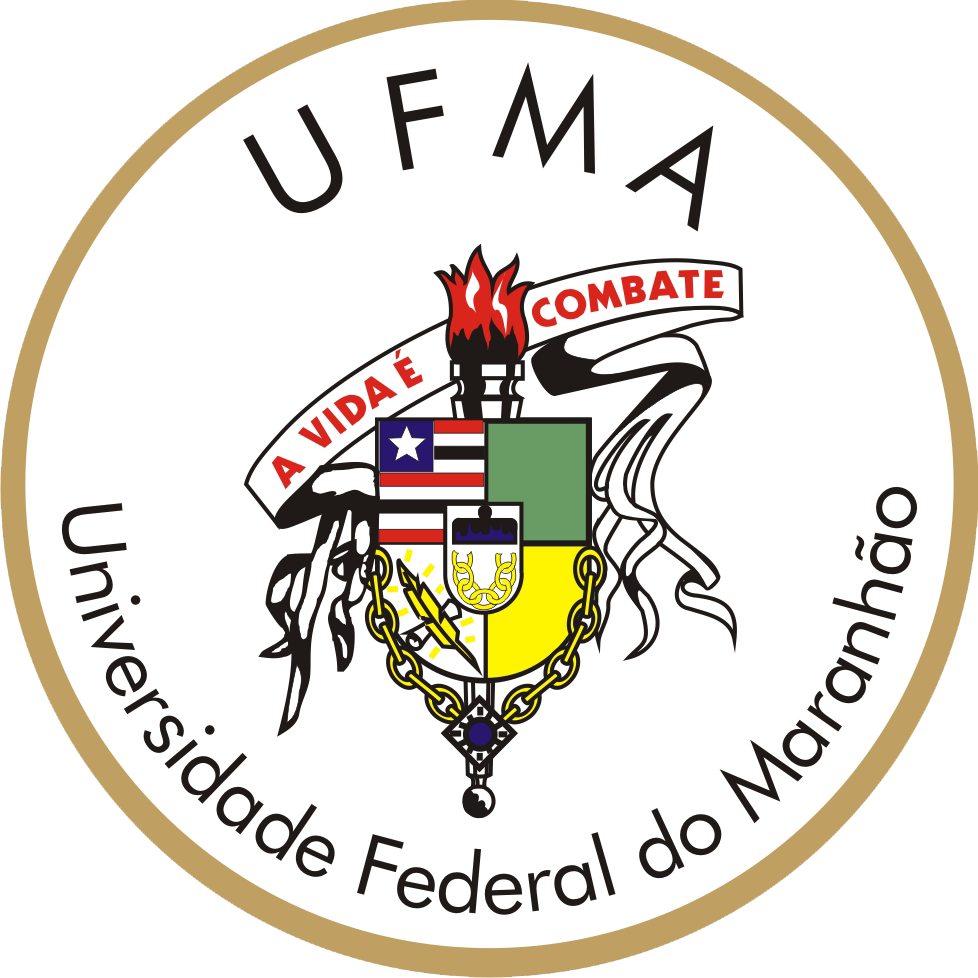 UNIVERSIDADE FEDERAL DO MARANHÃOPrograma de Pós-Graduação em Ciência da ComputaçãoNome do Aluno		Título da Dissertação: subtítuloSão Luís20??